Adding and Subtracting FractionsIt is easy to add fractions when the denominators are the same - all you need to do is add the numerators together… So  +  = When the denominators are not the same to start with, you need to use equivalent fractions to make them the same. Calculate the new denominators by finding the lowest common multiple of the original denominators. Don’t forget to multiply the numerators, too!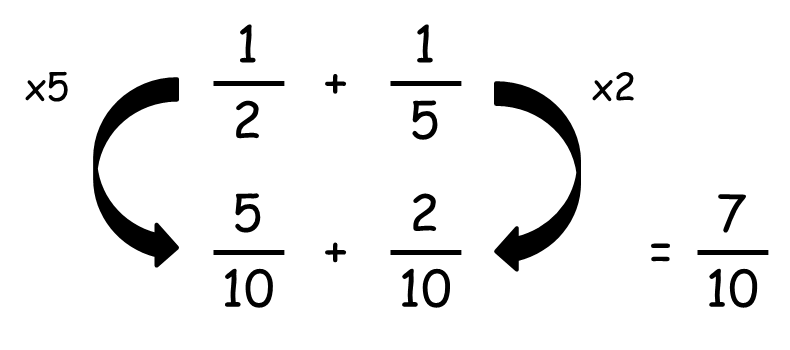 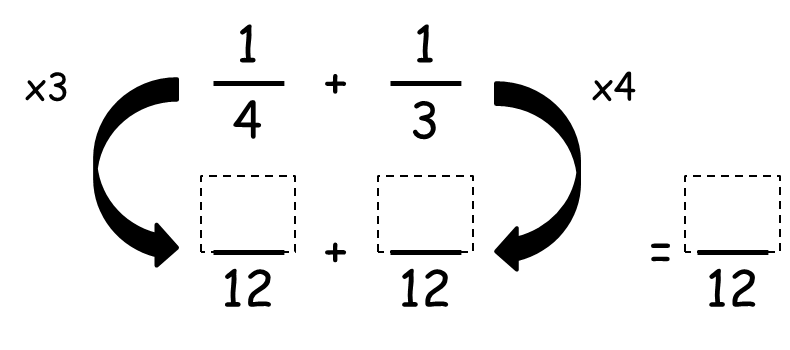 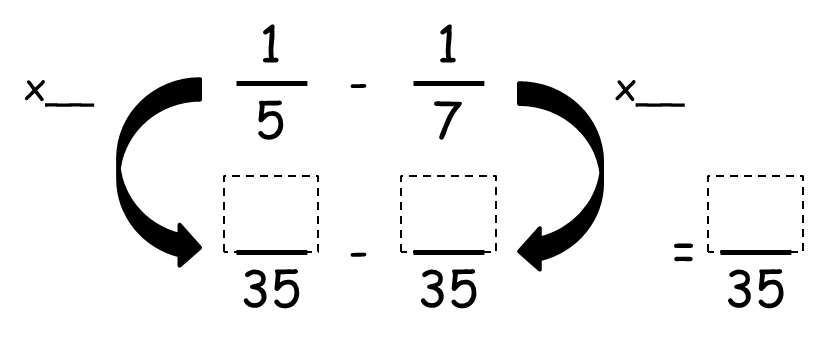 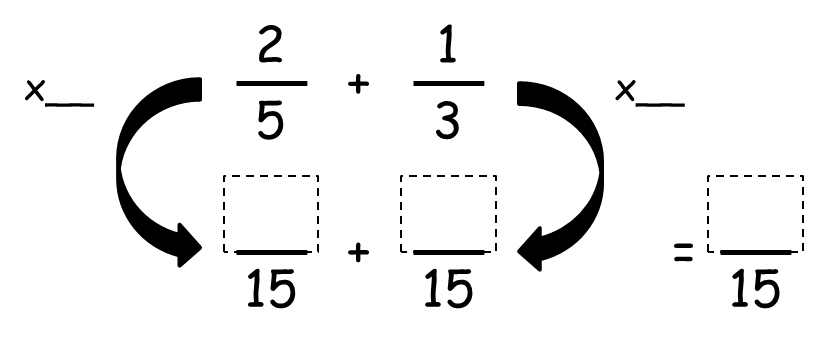 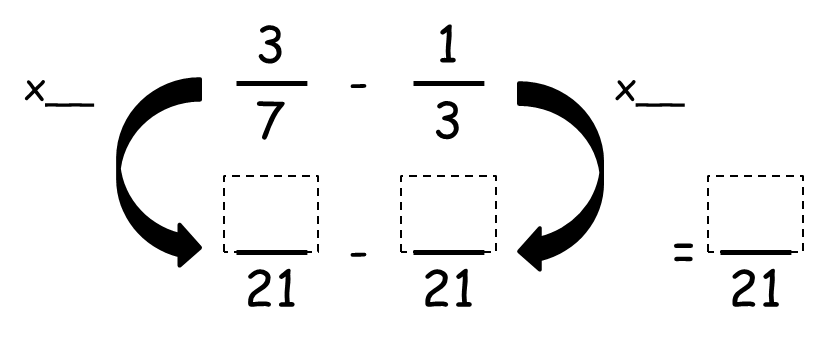 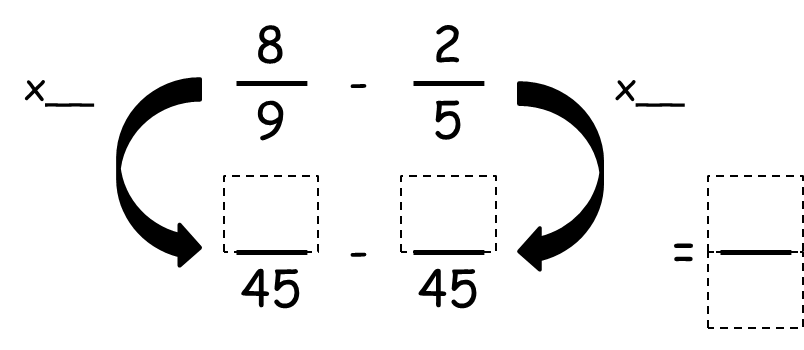 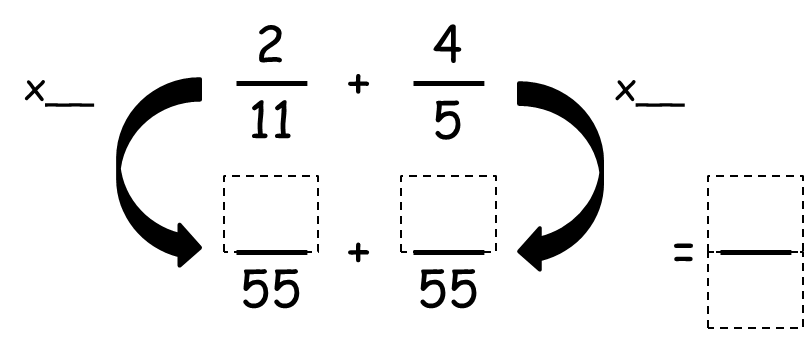 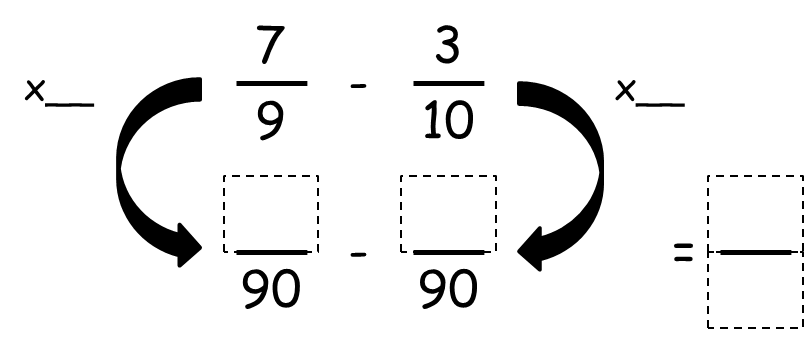 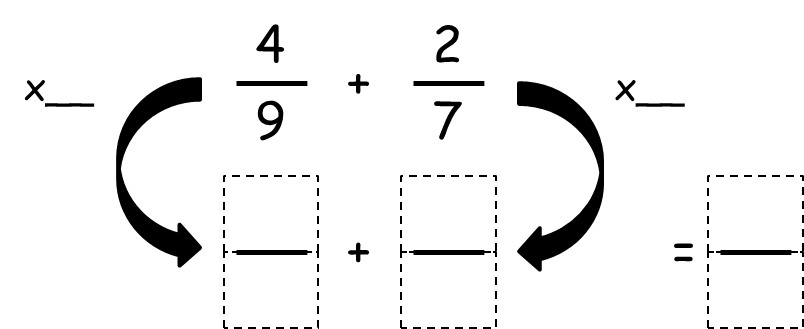 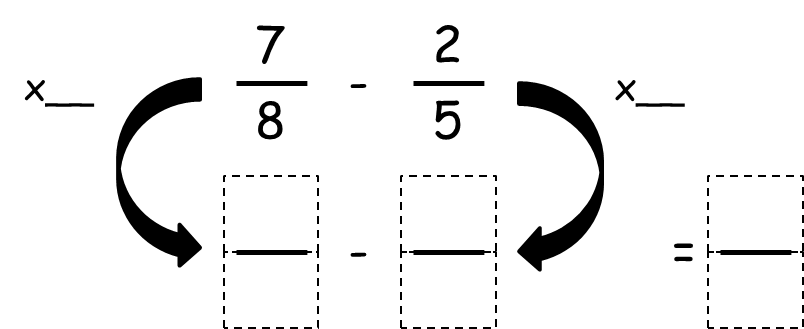 